E22/LED5N075D-ATEX1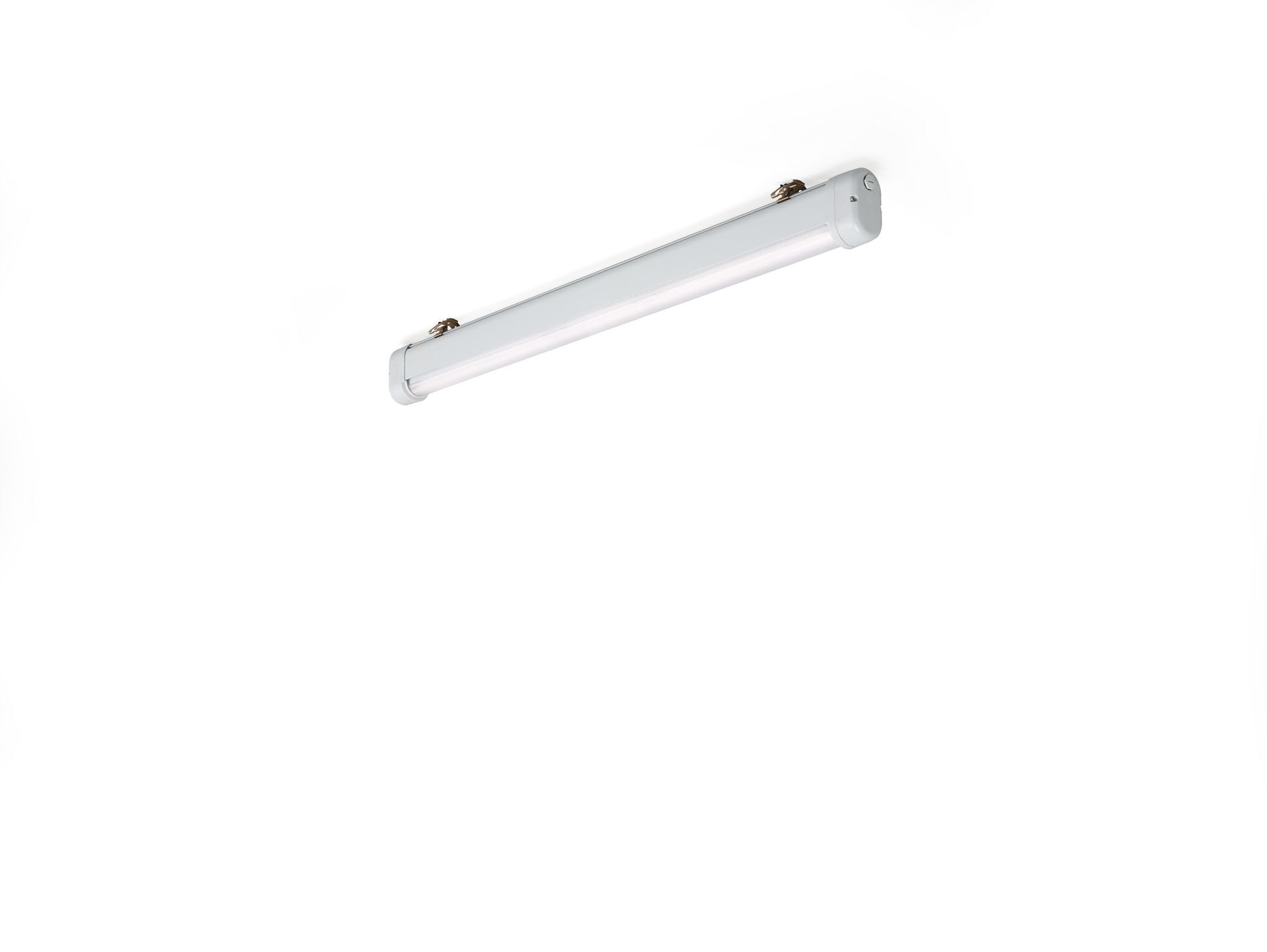 Industrieel stof- en waterdicht ATEX armatuurlineaire lens optiek, polycarbonaat (PC), breedstralend lichtverdeling.Voor gebruik in diverse ATEX-omgevingen, zone 2, zone 21, zone 22 (2014/34/EU).Afmetingen: 1370 mm x 80 mm x 135 mm.Lichtstroom: 8300 lm, Specifieke lichtstroom: 132 lm/W.Opgenomen vermogen: 63.0 W, DALI dimbaar.Frequentie: 50-60Hz AC.Spanning: 220-240V.Isolatieklasse: klasse I.Led met superieure behoudfactor; na 50.000 branduren behoudt de armatuur 96% van zijn initiële lichtstroom (Tq = 25°C).Gecorreleerde kleurtemperatuur: 4000 K, Kleurweergave ra: 80.Standard deviation color matching: 3 SDCM.Fotobiologische veiligheid IEC/TR 62778: RG1.Gelakt aluminium behuizing, RAL7035 - lichtgrijs.IP-graad: IP66.IP langs onderzijde: IP69K.ATEX classificatie: II 2D Ex tb IIIC T80°C Db, II 3G Ex ec IIC T4 Gc.Gloeidraadtest: 850°C.5 jaar garantie op armatuur en driver.Certificeringen: CE, ATEX, ENEC.Armatuur met halogeenvrije leads.De armatuur is ontwikkeld en geproduceerd volgens standaard EN 60598-1 in een bedrijf dat ISO 9001 en ISO 14001 gecertificeerd is.